Colorie les bonnes réponses après avoir écouté l’histoire :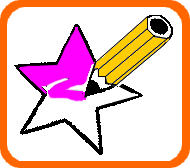 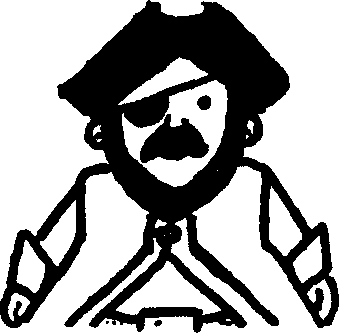 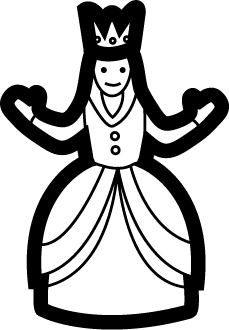 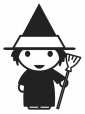 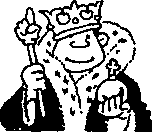 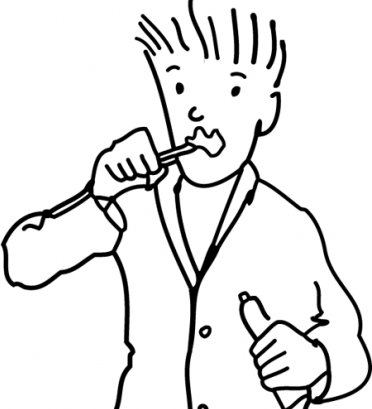 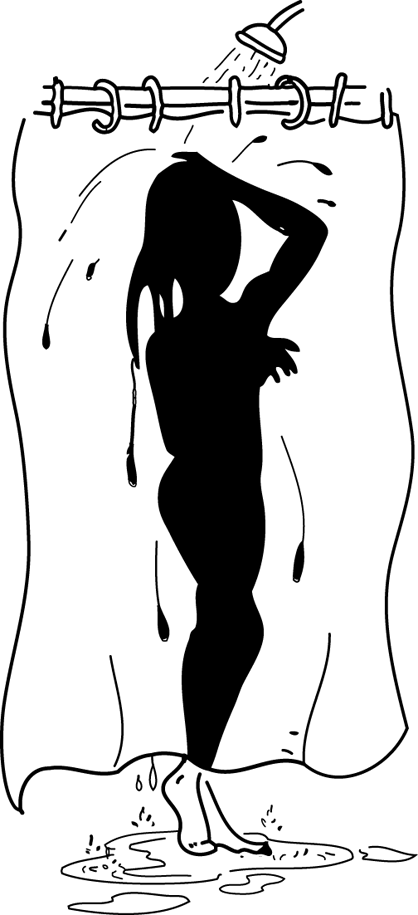 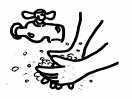 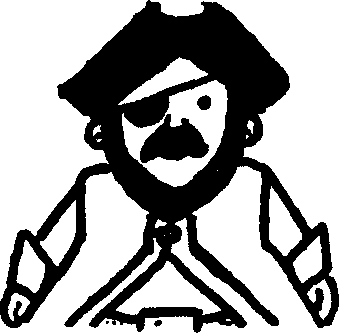 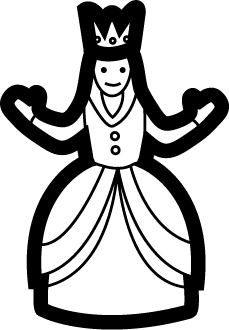 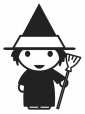 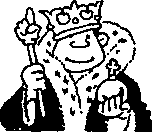 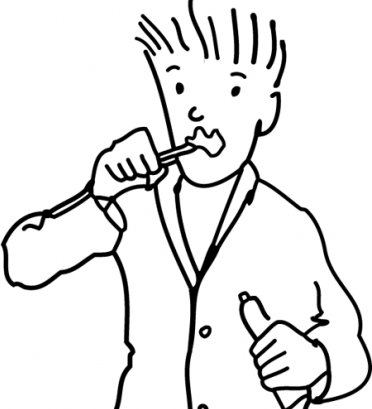 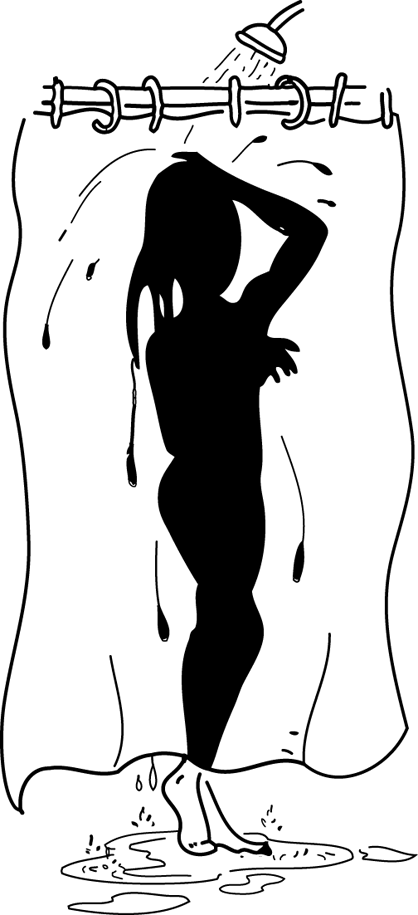 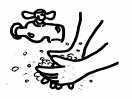 Entoure les mots identiques au modèle :  PRINCESSE 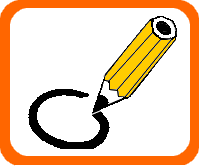 PRINCESSE	                      PRINCESE	                                          PRINTEMPSPRINCE	PRINSESSE		PRINCESSE PRINCESSE	PLINCESSE		PRINCESEPINCESSE	PRINCESSE	ALTESSE